Женщин, любивших его, было много, 
а любви в его жизни было мало. 
Сам Есенин объяснял это так: 
<Как бы ни клялся я кому-либо в безумной любви, 
как бы я ни уверял в том же сам себя,
 - все это, по существу, огромнейшая и роковая ошибка. 
Есть нечто, что я люблю выше всех женщин, 
выше любой женщины, и что я ни за какие ласки
 и ни за какую любовь не променяю. 
Это - искусство:> 
Родился  03.10.1895 года в селе Константиново, 
 умер  27.12.1925 года  в Санкт-Петербурге.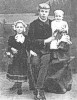 В 1912 году семнадцатилетний деревенский мальчик Сережа Есенин,  красивый, как вербный херувим,  приехал покорять Москву и вскоре  устроился работать в типографию  Сытина корректором.
 В своем коричневом костюме  и ярко-зеленом галстуке он выглядел  по-городскому: не стыдно и в редакцию зайти,  и с барышней познакомиться.  Но редакции его стихи печатать не хотели,  а барышни смеялись над его говором, галстуком и независимыми манерами. 
Только курсистка Аня Изряднова,  также служившая корректором у Сытина,  сумела в мальчишке,  который был моложе ее на четыре года,  увидеть настоящего поэта. 
Анна стала его первой женщиной. Сергей почувствовал себя взрослым мужчиной, мужем.  В снятой ими комнате у Серпуховской заставы и начинается есенинская семейная жизнь.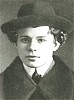 Как известно, поэт не отличался большой верностью  и преданностью своим избранницам.
 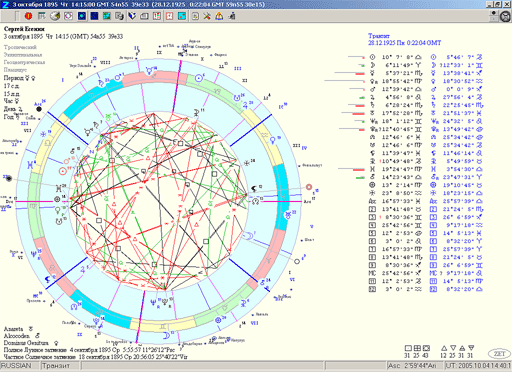 Имея сильно выраженный 7-й дом гороскопа,  отвечающий за брак и партнерство, он  официально вступал в брак 4 раза. В 7-м доме его натальной карты  находилось 7 (!) планет, и в том числе все управители этого дома. Известны также его постоянные приятели-партнеры, которые ревновали его к женам.
Расторжению всех его союзов и их краткосрочности  способствовала Прозерпина на Десценденте. 
И из-за ее влияния  он, скорее всего,  очень критично относился к своим близким.
 С Анной Изрядновой он состоял в гражданском браке, и она родила ему сына.  Символически она стала проекцией его Прозерпины -  была хорошей хозяйкой, он бросил работу и 
целыми днями писал стихи. Анна не перечила и ничего не требовала от него, просто любила. Через три месяца после рождения сына   Есенин уехал в Петроград:  то ли в поисках успеха, то ли просто сбежал от семейного счастья. 
Почти целый год мотался туда-сюда.  Но ни любовь Ани, ни ребенок не смогли его удержать. Материально помогал, когда мог. 
Но вскоре завертела столица, закружила.  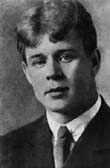 
Покинув родное село, он 4 года скитался по Москве и Петрограду,  не имея собственного жилья.   И только в 1916 году, когда уже известному писателю  исполняется 21 год, по приказу  Его Императорского Величества Есенин получает собственную квартиру,  на которую оформляются соответствующие документы.
В этот момент  прогрессивный Юпитер,  управитель 9-го дома (эмиграция, дальний переезд из деревни в город), сделал аспект секстиля ( помощь, покровительство, подарок)  с началом 4-го дома (дом, жилище).
Но, несмотря на это,  модный поэт проводил время в литературных салонах. При этом всегда находились желающие выпить с гением.  Постепенно тихий отрок, воспевающий золотую Русь,  превратился в кабацкого хулигана: 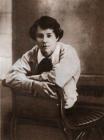 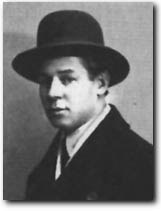  В его гороскопе  не было, к сожалению возможности выбора.
Соединение Восходящего Лунного узла с Черной Луной 
 -  это право и обязанность пройти все свои грехи, наработанные
в прошлой жизни.  Ему был предначертан Темный путь.Летом 1917 года Есенин с приятелем зашли в редакцию 
газеты <Дело народа>, где Сергей познакомился с секретаршей Зиночкой.  Зинаида Райх была редкая красавица.  Она символизировала его Венеру. Умная, образованная, окруженная поклонниками, она мечтала о сцене.  Они обвенчались в маленькой церквушке под Вологдой,  искренне веря, что будут жить долго, счастливо и умрут в один день.  Вернувшись, поселились у Зинаиды.  Ее заработка хватало на двоих, и она старалась создать Сереже все условия для творчества. Есенин был ревнив. Выпив, становился просто невыносим (Черная Луна в Рыбах).
Устраивая беременной жене безобразные скандалы.  Он любил по-русски: сначала бил, а потом валялся в ногах, вымаливая прощение.
В 1918 году семейство Есениных покинуло Петроград. 
Зинаида поехала в Орел к родителям рожать,  а Сергей вместе с другом снял в центре Москвы комнатенку, где зажил по-холостяцки: попойки, женщины, стихи:
Дочь родилась в мае 1918 года.  Зинаида назвала ее в честь матери Сергея - Татьяной.  Но когда жена с маленькой Танечкой приехали в Москву,  Сергей их встретил так, что уже на следующий день Зинаида уехала обратно.  Потом Есенин просил прощения, они мирились, и опять начинались скандалы.  После того как он избил ее, беременную вторым ребенком,  Зинаида сбежала от него к родителям окончательно.  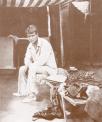 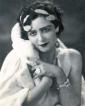 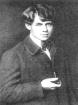 Сын был назван Костей в честь села Константиново, где родился Есенин. Впоследствии Зинаида стала актрисой в театре знаменитого режиссера  Всеволода Мейерхольда. В октябре 1921 года Есенин и Зинаида официально развелись,  она вышла замуж за Мейерхольда. 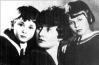 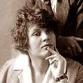 Знаменитый режиссер воспитывал Костика и Танечку, а  Есенин в доказательство любви к детям носил их фотографию в нагрудном кармане.<Ах, самородок из Рязани! Ах, новый Кольцов!> - говорили о нем.
Третья планета в его 7-м доме -  Солнце, указывает 
на  брачный союз с очень яркой и творческой личностью.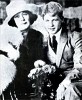 
Великую американскую балерину Айседору Дункан,  приехавшую в 1921 году в Россию, пригласили на творческий вечер:
 Она вошла летящей походкой, сбросила шубку и  расправила складки шелкового хитона. Танцовщица была похожа на ожившую статую античной богини.  Ей налили <штрафной> стакан вина. 
Она подняла глаза от бокала и увидела Его.  Он начал читать стихи.  Айседора не понимала ни слова, но не могла оторвать от него взгляда.  А он декламировал, глядя только на нее. 
Казалось, что в комнате больше никого нет.  Закончив читать, Есенин спустился с возвышения и попал в ее объятия.
Это была любовь с первого взгляда, кипучая страсть, ураган. 
И не важно, что Айседора почти не говорила по-русски, 
а Сергей не знал английского.  Они понимали друг друга без слов, потому что были похожи  - талантливы, эмоциональны, бесшабашны.. С той памятной ночи Есенин переехал в квартиру Айседоры.  Есенинские друзья-поэты с удовольствием ходили в  этот гостеприимный дом, хотя никак не могли поверить,  что гуляка и сердцеед искренне полюбил женщину,  которая почти в два раза старше его. 
А он, глядя, как Айседора танцует для него, теряя голову, 
шептал: <Моя, моя навеки!> Балерина с мировым именем была богата ,  трагически потеряла своих детей, и готова все отдать, только чтобы ее любимый Есенин был счастлив. 
Кутежи, шампанское, фрукты, подарки. Она оплачивала все.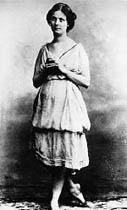 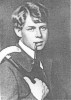 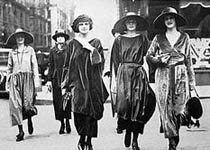 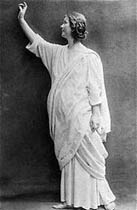 Но уже через несколько месяцев есенинская страсть угасла и начались скандалы.  В пьяном угаре он кричал: <Дунька, пляши>.  И она танцевала перед ним и его собутыльниками, 
без слов показывая и свою любовь, и унижение, и гордость, и негодование.  Она видела, что ее любимый спивается, и, 
чтобы спасти его, решила увезти за границу.
В мае 1922 года Есенин и Дункан зарегистрировали брак
 и уехали сначала в Европу, затем в Америку.
Но там он из великого поэта стал просто мужем Дункан. 
От этого злился, пил, гулял, бил, потом каялся и объяснялся в любви.
Трагическое соединение падшего Солнца  и изгнанного Марса в Весах с  замечательным Хироном -  агрессия, соединенная с дипломатией, позволяли ему получать прощение и восстанавливать безнадежно испорченные отношения..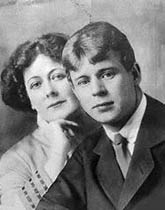 
В Советской России ему было очень тяжело, а без России - невозможно.И чета Есениных - Дункан вернулась обратно.
 Она чувствовала, что брак разваливается,  безумно ревновала и мучилась.  Отправившись на гастроли в Крым, 
Айседора ждала там Сергея,  который обещал вскоре приехать. 
Но вместо него пришла телеграмма:  <Я люблю другую, женат, счастлив. Есенин>. Этой другой стала его поклонница 
Галина Бениславская, которая и дала эту телеграмму..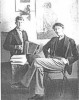 В начале 1925 года поэт познакомился с внучкой  Льва Толстого Софьей. Как и большинство  интеллигентных девиц того времени,  она была влюблена в поэзию Есенина и немножко в самого поэта. В июле 1925 года состоялась скромная свадьба. 
Сонечка была готова, как и ее знаменитая бабушка, 
посвятить всю жизнь мужу и его творчеству.
Все было на удивление хорошо. 
У поэта появился дом, любящая жена, друг и помощник. 
Софья занималась его здоровьем, готовила его стихи для собрания сочинений. 
И была абсолютно счастлива.
А Есенин, встретив приятеля, отвечал на вопрос: 
<Как жизнь?> - 
<Готовлю собрание сочинений в трех томах и живу с нелюбимой женщиной>.
Есенин продолжал жить жизнью, где всегда находилось место пьяным кутежам и любовным интрижкам с поклонницами.
<Что случилось? Что со мною сталось? Каждый день я у других колен>, 
- писал он о себе. И отчего-то чувствовал свою скорую смерть:
<Я знаю, знаю. Скоро, скоро,
Ни по моей, ни чьей вине
Под низким траурным забором
Лежать придется так же мне>.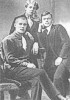 Все кончилось 28 декабря 1925 года  в ленинградской гостинице <Англетер>. 
Сергея Есенина нашли повесившимся на веревке от чемодана. 
Рядом было письмо, написанное кровью: 
<До свиданья, друг мой, до свиданья:>
Все его жены, кроме Айседоры,  которая была в Париже, присутствовали на похоронах. 
Галина Бениславская застрелилась на могиле Есенина.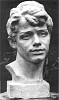 До сих пор существует версия не самоубийства, а убийства.
 В его натальном гороскопе Нептун (управитель 1-го дома)
 и Плутон (управитель 8-го)  находятся  в соединении.
На момент смерти транзитная Луна проходила по 
его натальному Плутону, прогрессивный Марс встал на куспид 8-го дома. Ситуация,  больше похожая  на самоубийство... Использованы биографические материалы  с сайта: Аргументы И Факты Автор: Ирина Балинская Статья: Любимые женщины Есенина Женщин, любивших его, было много, 
а любви в его жизни было мало. 
Сам Есенин объяснял это так: 
<Как бы ни клялся я кому-либо в безумной любви, 
как бы я ни уверял в том же сам себя,
 - все это, по существу, огромнейшая и роковая ошибка. 
Есть нечто, что я люблю выше всех женщин, 
выше любой женщины, и что я ни за какие ласки
 и ни за какую любовь не променяю. 
Это - искусство:> 
Родился  03.10.1895 года в селе Константиново, 
 умер  27.12.1925 года  в Санкт-Петербурге.В 1912 году семнадцатилетний деревенский мальчик Сережа Есенин,  красивый, как вербный херувим,  приехал покорять Москву и вскоре  устроился работать в типографию  Сытина корректором.
 В своем коричневом костюме  и ярко-зеленом галстуке он выглядел  по-городскому: не стыдно и в редакцию зайти,  и с барышней познакомиться.  Но редакции его стихи печатать не хотели,  а барышни смеялись над его говором, галстуком и независимыми манерами. 
Только курсистка Аня Изряднова,  также служившая корректором у Сытина,  сумела в мальчишке,  который был моложе ее на четыре года,  увидеть настоящего поэта. 
Анна стала его первой женщиной. Сергей почувствовал себя взрослым мужчиной, мужем.  В снятой ими комнате у Серпуховской заставы и начинается есенинская семейная жизнь.Как известно, поэт не отличался большой верностью  и преданностью своим избранницам.
 Имея сильно выраженный 7-й дом гороскопа,  отвечающий за брак и партнерство, он  официально вступал в брак 4 раза. В 7-м доме его натальной карты  находилось 7 (!) планет, и в том числе все управители этого дома. Известны также его постоянные приятели-партнеры, которые ревновали его к женам.
Расторжению всех его союзов и их краткосрочности  способствовала Прозерпина на Десценденте. 
И из-за ее влияния  он, скорее всего,  очень критично относился к своим близким.
 С Анной Изрядновой он состоял в гражданском браке, и она родила ему сына.  Символически она стала проекцией его Прозерпины -  была хорошей хозяйкой, он бросил работу и 
целыми днями писал стихи. Анна не перечила и ничего не требовала от него, просто любила. Через три месяца после рождения сына   Есенин уехал в Петроград:  то ли в поисках успеха, то ли просто сбежал от семейного счастья. 
Почти целый год мотался туда-сюда.  Но ни любовь Ани, ни ребенок не смогли его удержать. Материально помогал, когда мог. 
Но вскоре завертела столица, закружила.  
Покинув родное село, он 4 года скитался по Москве и Петрограду,  не имея собственного жилья.   И только в 1916 году, когда уже известному писателю  исполняется 21 год, по приказу  Его Императорского Величества Есенин получает собственную квартиру,  на которую оформляются соответствующие документы.
В этот момент  прогрессивный Юпитер,  управитель 9-го дома (эмиграция, дальний переезд из деревни в город), сделал аспект секстиля ( помощь, покровительство, подарок)  с началом 4-го дома (дом, жилище).
Но, несмотря на это,  модный поэт проводил время в литературных салонах. При этом всегда находились желающие выпить с гением.  Постепенно тихий отрок, воспевающий золотую Русь,  превратился в кабацкого хулигана:  В его гороскопе  не было, к сожалению возможности выбора.
Соединение Восходящего Лунного узла с Черной Луной 
 -  это право и обязанность пройти все свои грехи, наработанные
в прошлой жизни.  Ему был предначертан Темный путь.Летом 1917 года Есенин с приятелем зашли в редакцию 
газеты <Дело народа>, где Сергей познакомился с секретаршей Зиночкой.  Зинаида Райх была редкая красавица.  Она символизировала его Венеру. Умная, образованная, окруженная поклонниками, она мечтала о сцене.  Они обвенчались в маленькой церквушке под Вологдой,  искренне веря, что будут жить долго, счастливо и умрут в один день.  Вернувшись, поселились у Зинаиды.  Ее заработка хватало на двоих, и она старалась создать Сереже все условия для творчества. Есенин был ревнив. Выпив, становился просто невыносим (Черная Луна в Рыбах).
Устраивая беременной жене безобразные скандалы.  Он любил по-русски: сначала бил, а потом валялся в ногах, вымаливая прощение.
В 1918 году семейство Есениных покинуло Петроград. 
Зинаида поехала в Орел к родителям рожать,  а Сергей вместе с другом снял в центре Москвы комнатенку, где зажил по-холостяцки: попойки, женщины, стихи:
Дочь родилась в мае 1918 года.  Зинаида назвала ее в честь матери Сергея - Татьяной.  Но когда жена с маленькой Танечкой приехали в Москву,  Сергей их встретил так, что уже на следующий день Зинаида уехала обратно.  Потом Есенин просил прощения, они мирились, и опять начинались скандалы.  После того как он избил ее, беременную вторым ребенком,  Зинаида сбежала от него к родителям окончательно.  Сын был назван Костей в честь села Константиново, где родился Есенин. Впоследствии Зинаида стала актрисой в театре знаменитого режиссера  Всеволода Мейерхольда. В октябре 1921 года Есенин и Зинаида официально развелись,  она вышла замуж за Мейерхольда. Знаменитый режиссер воспитывал Костика и Танечку, а  Есенин в доказательство любви к детям носил их фотографию в нагрудном кармане.<Ах, самородок из Рязани! Ах, новый Кольцов!> - говорили о нем.
Третья планета в его 7-м доме -  Солнце, указывает 
на  брачный союз с очень яркой и творческой личностью.
Великую американскую балерину Айседору Дункан,  приехавшую в 1921 году в Россию, пригласили на творческий вечер:
 Она вошла летящей походкой, сбросила шубку и  расправила складки шелкового хитона. Танцовщица была похожа на ожившую статую античной богини.  Ей налили <штрафной> стакан вина. 
Она подняла глаза от бокала и увидела Его.  Он начал читать стихи.  Айседора не понимала ни слова, но не могла оторвать от него взгляда.  А он декламировал, глядя только на нее. 
Казалось, что в комнате больше никого нет.  Закончив читать, Есенин спустился с возвышения и попал в ее объятия.
Это была любовь с первого взгляда, кипучая страсть, ураган. 
И не важно, что Айседора почти не говорила по-русски, 
а Сергей не знал английского.  Они понимали друг друга без слов, потому что были похожи  - талантливы, эмоциональны, бесшабашны.. С той памятной ночи Есенин переехал в квартиру Айседоры.  Есенинские друзья-поэты с удовольствием ходили в  этот гостеприимный дом, хотя никак не могли поверить,  что гуляка и сердцеед искренне полюбил женщину,  которая почти в два раза старше его. 
А он, глядя, как Айседора танцует для него, теряя голову, 
шептал: <Моя, моя навеки!> Балерина с мировым именем была богата ,  трагически потеряла своих детей, и готова все отдать, только чтобы ее любимый Есенин был счастлив. 
Кутежи, шампанское, фрукты, подарки. Она оплачивала все.Но уже через несколько месяцев есенинская страсть угасла и начались скандалы.  В пьяном угаре он кричал: <Дунька, пляши>.  И она танцевала перед ним и его собутыльниками, 
без слов показывая и свою любовь, и унижение, и гордость, и негодование.  Она видела, что ее любимый спивается, и, 
чтобы спасти его, решила увезти за границу.
В мае 1922 года Есенин и Дункан зарегистрировали брак
 и уехали сначала в Европу, затем в Америку.
Но там он из великого поэта стал просто мужем Дункан. 
От этого злился, пил, гулял, бил, потом каялся и объяснялся в любви.
Трагическое соединение падшего Солнца  и изгнанного Марса в Весах с  замечательным Хироном -  агрессия, соединенная с дипломатией, позволяли ему получать прощение и восстанавливать безнадежно испорченные отношения..
В Советской России ему было очень тяжело, а без России - невозможно.И чета Есениных - Дункан вернулась обратно.
 Она чувствовала, что брак разваливается,  безумно ревновала и мучилась.  Отправившись на гастроли в Крым, 
Айседора ждала там Сергея,  который обещал вскоре приехать. 
Но вместо него пришла телеграмма:  <Я люблю другую, женат, счастлив. Есенин>. Этой другой стала его поклонница 
Галина Бениславская, которая и дала эту телеграмму..В начале 1925 года поэт познакомился с внучкой  Льва Толстого Софьей. Как и большинство  интеллигентных девиц того времени,  она была влюблена в поэзию Есенина и немножко в самого поэта. В июле 1925 года состоялась скромная свадьба. 
Сонечка была готова, как и ее знаменитая бабушка, 
посвятить всю жизнь мужу и его творчеству.
Все было на удивление хорошо. 
У поэта появился дом, любящая жена, друг и помощник. 
Софья занималась его здоровьем, готовила его стихи для собрания сочинений. 
И была абсолютно счастлива.
А Есенин, встретив приятеля, отвечал на вопрос: 
<Как жизнь?> - 
<Готовлю собрание сочинений в трех томах и живу с нелюбимой женщиной>.
Есенин продолжал жить жизнью, где всегда находилось место пьяным кутежам и любовным интрижкам с поклонницами.
<Что случилось? Что со мною сталось? Каждый день я у других колен>, 
- писал он о себе. И отчего-то чувствовал свою скорую смерть:
<Я знаю, знаю. Скоро, скоро,
Ни по моей, ни чьей вине
Под низким траурным забором
Лежать придется так же мне>.Все кончилось 28 декабря 1925 года  в ленинградской гостинице <Англетер>. 
Сергея Есенина нашли повесившимся на веревке от чемодана. 
Рядом было письмо, написанное кровью: 
<До свиданья, друг мой, до свиданья:>
Все его жены, кроме Айседоры,  которая была в Париже, присутствовали на похоронах. 
Галина Бениславская застрелилась на могиле Есенина.До сих пор существует версия не самоубийства, а убийства.
 В его натальном гороскопе Нептун (управитель 1-го дома)
 и Плутон (управитель 8-го)  находятся  в соединении.
На момент смерти транзитная Луна проходила по 
его натальному Плутону, прогрессивный Марс встал на куспид 8-го дома. Ситуация,  больше похожая  на самоубийство... Использованы биографические материалы  с сайта: Аргументы И Факты Автор: Ирина Балинская Статья: Любимые женщины Есенина 